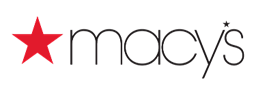 FOR IMMEDIATE RELEASEContact:	Billy Dumé, Macy’s Media Relations		646-429-7449; billy.dume@macys.com Tracy Davis, Macy’s Media Relations646-429-7470; tracy.davis@macys.comMACY’S HAS THE VERY BEST GIFTS FOR LAST-MINUTE HOLIDAY SHOPPINGShop the greatest in holiday gifts during the busiest shopping weekends in December to find the perfect match for everyone on the listFrom Dec. 21 to Dec. 23, a $10 Macy’s gift card will be offered to the first 250 customers at 600 Macy’s stores across the countryNEW YORK, NY –December 14, 2016 – As the countdown clock to the holidays continues to wind down, Macy’s has just the right gifts to help cross everyone off your checklist. With fabulous finds in fashion, beautiful accents for the home, and fun toys and gadgets for kids, Macy’s is the ultimate gift destination  during the two busiest weekends leading up to the holidays. Additionally, Macy’s will offer $10 gift cards at 600 stores across the country to help spread holiday cheer with customer savings on last-minute purchases.“Many people find themselves in need of a last-minute gift for someone on their holiday shopping list or enjoy waiting until the final moment to pick out that perfect present,” said Kathy Hilt, senior vice president of My Stylist@Macy’s. “With a wide variety of items in-store or online, the very best deals on everything from fashion and beauty to home and tech, plus My Stylist@Macy’s to make picking the perfect present easier than ever, we want to offer a hassle-free way to find the gifts friends and family will love.”Whether you’re shopping for a stylish trend-setter, an interior design buff, a techie, or a lover of everything whimsy, Macy’s has marvelous gifts at a range of prices sure to bring smiles to their faces. From high tech headphones to gorgeous evening clutches to lusciously aromatic candles, Macy’s has countless offerings to put shoppers at ease as the holidays approach. The following are just a few ideas of unique gifts at different price points for everyone on your holiday list.Gifts Under $100Brookstone Cat Ears Headphones, $99Home Design Studio Tic Tac Toe Game, $65Bar III Holiday Reindeer Shirt, $65I.N.C International Concepts Samme2 Sneaker, $89.50Martha Stewart Collection Be Jolly Pillow, $80Coach Wristlet, $75(more)Gifts Under $50Whimsical Shop Sequined Beanie, $29.50I.N.C International Concepts Wine Venn Ring, $29.50Cat and Levi Penguin Sewing Kit, $29.99Anne Klein Gold Clutch, $48Global Goods Partners Bone Waterdrop Frame, $42Betsey Johnson XOX Trolls Faux Fur Pom Pom Hat, $32Gifts Under $25Martha Stewart Collection Cucumber Water Candle, $22Global Goods Partners Whimsy Beaded Animal Ornaments, $14 eachR.H. Macy & Co. Cherries, Berries and Nuts Gift Tin, $16Whimsical Shop Glitterally Can’t Sleep Mask, $18Portable Color Me Happy, $15Ban.Do Heart Tumbler, $14For even more gift ideas, including Last-Minute Gifts; Gifts Under; Gifts For Her; Gifts for Him; Gifts for the Home; Beauty Gifts; and more, visit Macy’s gift guide online at macys.com/gifts.Select Macy’s stores across the country will offer extended hours during the days leading up to Christmas. Visit macys.com/stores to find more information and check local hours.On Wednesday, Dec. 21 through Friday, Dec. 23, $10 Macy’s gift cards will be offered as special giveaways at more than 600 stores across the country*.  For these days only, cards will be given to the first 250 customers on a first-come, first-served basis, beginning at store opening (see macys.com for local hours). Limit one per customer and redeemable in-store only.For customers who wish to do their shopping on the go, the Macy’s app, available for iOS and Android, is the one stop mobile destination to complete your holiday list. As a one-time special welcome for new users, registered Macy’s customers who make their first mobile purchase on the app can receive an extra 25% off offer**.Need a helping hand during the holidays? Let My Stylist@Macy’s be your guide. Whether you need just the right look for that festive party, to spruce up your wardrobe during the season of soirees, or to find the perfect gift, Macy’s personal stylist service is the fun, fast and free solution to anything you may need. Just give them a budget, some insight into what you need, and they’ll take care of the rest. What’s more, if you’re pressed for time, you can pair this service with a gift card for two gifts in one!For media materials including hi-res product images, visit: http://pimsmultimedia.com/macys-holiday2016   *Excludes furniture stores, clearance centers and Macy’s Backstage**Some exclusions apply. You must have a Macy’s account to qualify. Offer only applies to the first order placed through the Macy’s app.  # # #About Macy’sMacy's, the largest retail brand of Macy's, Inc. (NYSE:M), delivers fashion and affordable luxury to customers at 734 locations in 45 states, the District of Columbia, Puerto Rico and Guam, as well as to customers in the U.S. and more than 100 international destinations through its leading online store at macys.com. Via its stores, e-commerce site, mobile and social platforms, Macy's offers distinctive assortments including the most desired family of exclusive and fashion brands for him, her and home. Macy's is known for such epic events as Macy's 4th of July Fireworks® and the Macy's Thanksgiving Day Parade®, as well as spectacular fashion shows, culinary events, flower shows and celebrity appearances. Macy's flagship stores -- including Herald Square in New York City, Union Square in San Francisco, State Street in Chicago, and Dadeland in Miami and South Coast Plaza in southern California -- are known internationally and are leading destinations for visitors. Building on a more than 150-year tradition, and with the collective support of customers and employees, Macy's helps strengthen communities by supporting local and national charities giving more than $69 million each year to help make a difference in the lives of our customers.For Macy’s media materials, including images and contacts, please visit our online pressroom at macys.com/pressroom.